Name_____________________   Class ________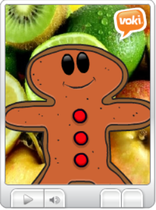 Kitchen Science Checklist These are the tasks that you need to complete as you work your way through the inquiry process.When you have completed each task, tick the box and then show your teacher so they can sign off that this task is complete.TaskTaskTaskTaskTaskI have completed this taskTeacher signature1. Before You Start1. Before You Start1. Before You Start1. Before You Start1. Before You StartDownload the ChecklistDownload the ChecklistDownload the ChecklistDownload the ChecklistDownload the ChecklistComplete the online surveyComplete the online surveyComplete the online surveyComplete the online surveyComplete the online survey2. Getting Started • Choose your team and list their names here2. Getting Started • Choose your team and list their names here2. Getting Started • Choose your team and list their names here2. Getting Started • Choose your team and list their names here2. Getting Started • Choose your team and list their names here3. Science Inquiry: List 2 things you have learned about Science Inquiry from this page:3. Science Inquiry: List 2 things you have learned about Science Inquiry from this page:3. Science Inquiry: List 2 things you have learned about Science Inquiry from this page:3. Science Inquiry: List 2 things you have learned about Science Inquiry from this page:3. Science Inquiry: List 2 things you have learned about Science Inquiry from this page:1.  1.  1.  1.  1.  2.2.2.2.2.4. Our Topic 4. Our Topic 4. Our Topic 4. Our Topic 4. Our Topic  • We have created a Voki to explain our project. The URL for the Voki is: • We have created a Voki to explain our project. The URL for the Voki is:• We have created a concept map/mind map. The tool we used is:• We have created a concept map/mind map. The tool we used is:5. Our Questions   • I have used the question matrix to create our draft questions:5. Our Questions   • I have used the question matrix to create our draft questions:5. Our Questions   • I have used the question matrix to create our draft questions:5. Our Questions   • I have used the question matrix to create our draft questions:5. Our Questions   • I have used the question matrix to create our draft questions:Q1.Q1.Q1.Q1.Q1.Q2.Q2.Q2.Q2.Q2.Q3.Q3.Q3.Q3.Q3.Below are our final three research questions:Below are our final three research questions:Below are our final three research questions:Below are our final three research questions:Below are our final three research questions:Q1.Q1.Q1.Q1.Q1.Q2.Q2.Q2.Q2.Q2.Q3.Q3.Q3.Q3.Q3.6. Our Research • I have identified and reviewed two websites using the evaluation tool. 6. Our Research • I have identified and reviewed two websites using the evaluation tool. 6. Our Research • I have identified and reviewed two websites using the evaluation tool. 6. Our Research • I have identified and reviewed two websites using the evaluation tool. Overall ratingWebsite 1:Website 1:Website 1:Website 1:Website 2:Website 2:Website 2:Website 2:7. Communicating 7. Communicating 7. Communicating 7. Communicating 7. Communicating • Our Report:  I have read the marking rubrics and used these to complete our work• Our Report:  I have read the marking rubrics and used these to complete our work• Our Report:  I have read the marking rubrics and used these to complete our work• Our Report:  I have read the marking rubrics and used these to complete our work• Our Report:  I have read the marking rubrics and used these to complete our work• Our Presentation: I have read the marking rubrics and used these to complete our work• Our Presentation: I have read the marking rubrics and used these to complete our work• Our Presentation: I have read the marking rubrics and used these to complete our work• Our Presentation: I have read the marking rubrics and used these to complete our work• Our Presentation: I have read the marking rubrics and used these to complete our work8. Reflection       I have completed the Online Survey8. Reflection       I have completed the Online Survey8. Reflection       I have completed the Online Survey8. Reflection       I have completed the Online Survey8. Reflection       I have completed the Online Survey